Федеральное государственное бюджетное образовательное учреждение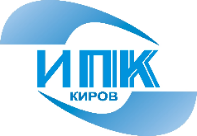  дополнительного профессионального образования «Кировский институт агробизнеса и кадрового обеспечения»  (ФГБОУ ДПО КИППКК АПК)приглашает на обучение по дополнительной профессиональной программе повышения квалификации«Передовые технологии в пчеловодстве»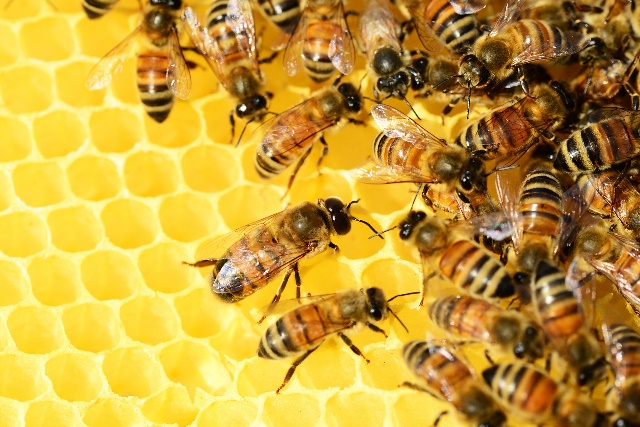  	В программу обучения включено:биология пчелиной семьи;пасечные постройки и пчеловодческий инвентарь: расчет зимовника, особенности ульев, внутрипасечный транспорт, уход за ульями;медоносная база пчеловодства: составление медового баланса пасеки, использование пчел для опыления сельскохозяйственных культур;развитие и содержание пчел: передовые приемы и технологии при разведении пчел, весенние работы на пасеке, основы племенной работы и улучшение качеств местных пчел, использование медосбора, кочевка пчел, откачка меда, подготовка пчел к зимовке, зимнее содержание пчел;болезни и вредители пчел: болезни пчел, иммунитет у пчел, ветеринарно-санитарные требования к пасеке, классификация болезней пчел, вредители пчел;технология производства продуктов пчеловодства: механизация производственных процессов в пчеловодстве, технология производства продуктов пчеловодстваПриглашаем на обучение всех желающих, в том числе заведующих пасеками, пчеловодов, пенсионеров, предпенсионеров, желающих заняться пчеловодством, производством меда и продуктов пчеловодства, предпринимателей.Форма обучения – очная, с применением дистанционных образовательных технологий (обучение проходит дистанционно в формате онлайн). Обучение – вечернее – с 17.30 час. до 19.45 час по рабочим дням.     Период обучения:  01.03-28.03.22 г.Стоимость обучения одного слушателя – 6000 рублей. Для дистанционного обучения, слушатели должны иметь компьютер (или другое устройство) с высокоскоростным интернетом, возможностью просматривать и прослушивать занятия, с браузером Google Chrome. Мы проводим обучение через вебинарную учебную платформу Pruffme. Видеозаписи занятий могут быть предоставлены слушателям (по желанию).По результатам обучения слушателям выдается Удостоверение (или Сертификат) о повышении квалификации. Если есть высшее, или среднее профессиональное образование – выдается Удостоверение о повышении квалификации. Если образование начальное профессиональное или среднее (школа) – выдается Сертификат. Основной преподаватель курса – доктор биологических наук с большим опытом работы в пчеловодстве. Для зачисления на обучение необходимо заполнить анкету, отсканировать ее (или сфотографировать на телефон) и отправить на почту umo@ipk43.ru Справки по тел. 8-8332-62-95-87    Сайт института: www.ipk43.ru ФЕДЕРАЛЬНОЕ ГОСУДАРСТВЕННОЕ БЮДЖЕТНОЕ ОБРАЗОВАТЕЛЬНОЕ УЧРЕЖДЕНИЕ ДОПОЛНИТЕЛЬНОГО ПРОФЕССИОНАЛЬНОГО ОБРАЗОВАНИЯ«КИРОВСКИЙ ИНСТИТУТ АГРОБИЗНЕСА И КАДРОВОГО ОБЕСПЕЧЕНИЯ»АНКЕТА-ЗАЯВЛЕНИЕ СЛУШАТЕЛЯВ соответствии с Федеральным законом РФ от 27.07.2006  № 152-ФЗ «О персональных данных» и положением ФГБОУ ДПО КИППКК АПК «об обработке и защите персональных данных физических лиц,  кроме работников ФГБОУ ДПО КИППКК АПК» Я (ФИО)_________________________________________________________________даю согласие на обработку и передачу своих персональных данных для осуществления учебного процесса____________________ «____» _______ 2022 г.                                             (подпись)«______» _______________ 2022 г.                                                               ___________________(подпись)В частности:  1. Фамилия2. Имя3.  Отчество4. Дата рождения5. СНИЛС6. Какое  учебное учреждение окончил (а)_____________________________________________________________6. Какое  учебное учреждение окончил (а)_____________________________________________________________6. Какое  учебное учреждение окончил (а)_____________________________________________________________6. Какое  учебное учреждение окончил (а)_____________________________________________________________6. Какое  учебное учреждение окончил (а)_____________________________________________________________6. Какое  учебное учреждение окончил (а)_____________________________________________________________6. Какое  учебное учреждение окончил (а)_____________________________________________________________6. Какое  учебное учреждение окончил (а)_____________________________________________________________6. Какое  учебное учреждение окончил (а)_____________________________________________________________6. Какое  учебное учреждение окончил (а)_____________________________________________________________6. Какое  учебное учреждение окончил (а)_____________________________________________________________6. Какое  учебное учреждение окончил (а)_____________________________________________________________6. Какое  учебное учреждение окончил (а)_____________________________________________________________6. Какое  учебное учреждение окончил (а)_____________________________________________________________6. Какое  учебное учреждение окончил (а)_____________________________________________________________6. Какое  учебное учреждение окончил (а)_____________________________________________________________6. Какое  учебное учреждение окончил (а)_____________________________________________________________6. Какое  учебное учреждение окончил (а)_____________________________________________________________6. Какое  учебное учреждение окончил (а)_____________________________________________________________6. Какое  учебное учреждение окончил (а)_____________________________________________________________6. Какое  учебное учреждение окончил (а)_____________________________________________________________6. Какое  учебное учреждение окончил (а)_____________________________________________________________6. Какое  учебное учреждение окончил (а)_____________________________________________________________6. Какое  учебное учреждение окончил (а)_____________________________________________________________6. Какое  учебное учреждение окончил (а)_____________________________________________________________6. Какое  учебное учреждение окончил (а)_____________________________________________________________6. Какое  учебное учреждение окончил (а)_____________________________________________________________6. Какое  учебное учреждение окончил (а)_____________________________________________________________6. Какое  учебное учреждение окончил (а)_____________________________________________________________6. Какое  учебное учреждение окончил (а)_____________________________________________________________6. Какое  учебное учреждение окончил (а)_____________________________________________________________6. Какое  учебное учреждение окончил (а)_____________________________________________________________6. Какое  учебное учреждение окончил (а)_____________________________________________________________7. Год окончания8. Специальность по диплому______________________________________________________8. Специальность по диплому______________________________________________________8. Специальность по диплому______________________________________________________8. Специальность по диплому______________________________________________________8. Специальность по диплому______________________________________________________8. Специальность по диплому______________________________________________________8. Специальность по диплому______________________________________________________8. Специальность по диплому______________________________________________________8. Специальность по диплому______________________________________________________8. Специальность по диплому______________________________________________________8. Специальность по диплому______________________________________________________8. Специальность по диплому______________________________________________________8. Специальность по диплому______________________________________________________8. Специальность по диплому______________________________________________________8. Специальность по диплому______________________________________________________8. Специальность по диплому______________________________________________________8. Специальность по диплому______________________________________________________8. Специальность по диплому______________________________________________________8. Специальность по диплому______________________________________________________8. Специальность по диплому______________________________________________________8. Специальность по диплому______________________________________________________8. Специальность по диплому______________________________________________________8. Специальность по диплому______________________________________________________8. Специальность по диплому______________________________________________________8. Специальность по диплому______________________________________________________8. Специальность по диплому______________________________________________________8. Специальность по диплому______________________________________________________8. Специальность по диплому______________________________________________________8. Специальность по диплому______________________________________________________8. Специальность по диплому______________________________________________________8. Специальность по диплому______________________________________________________8. Специальность по диплому______________________________________________________8. Специальность по диплому______________________________________________________9. Когда последний раз обучался в ФГБОУ ДПО КИППКК АПК ________________________9. Когда последний раз обучался в ФГБОУ ДПО КИППКК АПК ________________________9. Когда последний раз обучался в ФГБОУ ДПО КИППКК АПК ________________________9. Когда последний раз обучался в ФГБОУ ДПО КИППКК АПК ________________________9. Когда последний раз обучался в ФГБОУ ДПО КИППКК АПК ________________________9. Когда последний раз обучался в ФГБОУ ДПО КИППКК АПК ________________________9. Когда последний раз обучался в ФГБОУ ДПО КИППКК АПК ________________________9. Когда последний раз обучался в ФГБОУ ДПО КИППКК АПК ________________________9. Когда последний раз обучался в ФГБОУ ДПО КИППКК АПК ________________________9. Когда последний раз обучался в ФГБОУ ДПО КИППКК АПК ________________________9. Когда последний раз обучался в ФГБОУ ДПО КИППКК АПК ________________________9. Когда последний раз обучался в ФГБОУ ДПО КИППКК АПК ________________________9. Когда последний раз обучался в ФГБОУ ДПО КИППКК АПК ________________________9. Когда последний раз обучался в ФГБОУ ДПО КИППКК АПК ________________________9. Когда последний раз обучался в ФГБОУ ДПО КИППКК АПК ________________________9. Когда последний раз обучался в ФГБОУ ДПО КИППКК АПК ________________________9. Когда последний раз обучался в ФГБОУ ДПО КИППКК АПК ________________________9. Когда последний раз обучался в ФГБОУ ДПО КИППКК АПК ________________________9. Когда последний раз обучался в ФГБОУ ДПО КИППКК АПК ________________________9. Когда последний раз обучался в ФГБОУ ДПО КИППКК АПК ________________________9. Когда последний раз обучался в ФГБОУ ДПО КИППКК АПК ________________________9. Когда последний раз обучался в ФГБОУ ДПО КИППКК АПК ________________________9. Когда последний раз обучался в ФГБОУ ДПО КИППКК АПК ________________________9. Когда последний раз обучался в ФГБОУ ДПО КИППКК АПК ________________________9. Когда последний раз обучался в ФГБОУ ДПО КИППКК АПК ________________________9. Когда последний раз обучался в ФГБОУ ДПО КИППКК АПК ________________________9. Когда последний раз обучался в ФГБОУ ДПО КИППКК АПК ________________________9. Когда последний раз обучался в ФГБОУ ДПО КИППКК АПК ________________________9. Когда последний раз обучался в ФГБОУ ДПО КИППКК АПК ________________________9. Когда последний раз обучался в ФГБОУ ДПО КИППКК АПК ________________________9. Когда последний раз обучался в ФГБОУ ДПО КИППКК АПК ________________________9. Когда последний раз обучался в ФГБОУ ДПО КИППКК АПК ________________________9. Когда последний раз обучался в ФГБОУ ДПО КИППКК АПК ________________________10. Место работы ____________________________________________________________________________________(наименование предприятия, организации)10. Место работы ____________________________________________________________________________________(наименование предприятия, организации)10. Место работы ____________________________________________________________________________________(наименование предприятия, организации)10. Место работы ____________________________________________________________________________________(наименование предприятия, организации)10. Место работы ____________________________________________________________________________________(наименование предприятия, организации)10. Место работы ____________________________________________________________________________________(наименование предприятия, организации)10. Место работы ____________________________________________________________________________________(наименование предприятия, организации)10. Место работы ____________________________________________________________________________________(наименование предприятия, организации)10. Место работы ____________________________________________________________________________________(наименование предприятия, организации)10. Место работы ____________________________________________________________________________________(наименование предприятия, организации)10. Место работы ____________________________________________________________________________________(наименование предприятия, организации)10. Место работы ____________________________________________________________________________________(наименование предприятия, организации)10. Место работы ____________________________________________________________________________________(наименование предприятия, организации)10. Место работы ____________________________________________________________________________________(наименование предприятия, организации)10. Место работы ____________________________________________________________________________________(наименование предприятия, организации)10. Место работы ____________________________________________________________________________________(наименование предприятия, организации)10. Место работы ____________________________________________________________________________________(наименование предприятия, организации)10. Место работы ____________________________________________________________________________________(наименование предприятия, организации)10. Место работы ____________________________________________________________________________________(наименование предприятия, организации)10. Место работы ____________________________________________________________________________________(наименование предприятия, организации)10. Место работы ____________________________________________________________________________________(наименование предприятия, организации)10. Место работы ____________________________________________________________________________________(наименование предприятия, организации)10. Место работы ____________________________________________________________________________________(наименование предприятия, организации)10. Место работы ____________________________________________________________________________________(наименование предприятия, организации)10. Место работы ____________________________________________________________________________________(наименование предприятия, организации)10. Место работы ____________________________________________________________________________________(наименование предприятия, организации)10. Место работы ____________________________________________________________________________________(наименование предприятия, организации)10. Место работы ____________________________________________________________________________________(наименование предприятия, организации)10. Место работы ____________________________________________________________________________________(наименование предприятия, организации)10. Место работы ____________________________________________________________________________________(наименование предприятия, организации)10. Место работы ____________________________________________________________________________________(наименование предприятия, организации)10. Место работы ____________________________________________________________________________________(наименование предприятия, организации)10. Место работы ____________________________________________________________________________________(наименование предприятия, организации)________________________________________ телефон (___________)___________________________________________________________ телефон (___________)___________________________________________________________ телефон (___________)___________________________________________________________ телефон (___________)___________________________________________________________ телефон (___________)___________________________________________________________ телефон (___________)___________________________________________________________ телефон (___________)___________________________________________________________ телефон (___________)___________________________________________________________ телефон (___________)___________________________________________________________ телефон (___________)___________________________________________________________ телефон (___________)___________________________________________________________ телефон (___________)___________________________________________________________ телефон (___________)___________________________________________________________ телефон (___________)___________________________________________________________ телефон (___________)___________________________________________________________ телефон (___________)___________________________________________________________ телефон (___________)___________________________________________________________ телефон (___________)___________________________________________________________ телефон (___________)___________________________________________________________ телефон (___________)___________________________________________________________ телефон (___________)___________________________________________________________ телефон (___________)___________________________________________________________ телефон (___________)___________________________________________________________ телефон (___________)___________________________________________________________ телефон (___________)___________________________________________________________ телефон (___________)___________________________________________________________ телефон (___________)___________________________________________________________ телефон (___________)___________________________________________________________ телефон (___________)___________________________________________________________ телефон (___________)___________________________________________________________ телефон (___________)___________________________________________________________ телефон (___________)___________________________________________________________ телефон (___________)___________________11. Занимаемая должность ________________________________________________________11. Занимаемая должность ________________________________________________________11. Занимаемая должность ________________________________________________________11. Занимаемая должность ________________________________________________________11. Занимаемая должность ________________________________________________________11. Занимаемая должность ________________________________________________________11. Занимаемая должность ________________________________________________________11. Занимаемая должность ________________________________________________________11. Занимаемая должность ________________________________________________________11. Занимаемая должность ________________________________________________________11. Занимаемая должность ________________________________________________________11. Занимаемая должность ________________________________________________________11. Занимаемая должность ________________________________________________________11. Занимаемая должность ________________________________________________________11. Занимаемая должность ________________________________________________________11. Занимаемая должность ________________________________________________________11. Занимаемая должность ________________________________________________________11. Занимаемая должность ________________________________________________________11. Занимаемая должность ________________________________________________________11. Занимаемая должность ________________________________________________________11. Занимаемая должность ________________________________________________________11. Занимаемая должность ________________________________________________________11. Занимаемая должность ________________________________________________________11. Занимаемая должность ________________________________________________________11. Занимаемая должность ________________________________________________________11. Занимаемая должность ________________________________________________________11. Занимаемая должность ________________________________________________________11. Занимаемая должность ________________________________________________________11. Занимаемая должность ________________________________________________________11. Занимаемая должность ________________________________________________________11. Занимаемая должность ________________________________________________________11. Занимаемая должность ________________________________________________________11. Занимаемая должность ________________________________________________________12. Общий стаж работы (в том числе на занимаемой должности)________________________12. Общий стаж работы (в том числе на занимаемой должности)________________________12. Общий стаж работы (в том числе на занимаемой должности)________________________12. Общий стаж работы (в том числе на занимаемой должности)________________________12. Общий стаж работы (в том числе на занимаемой должности)________________________12. Общий стаж работы (в том числе на занимаемой должности)________________________12. Общий стаж работы (в том числе на занимаемой должности)________________________12. Общий стаж работы (в том числе на занимаемой должности)________________________12. Общий стаж работы (в том числе на занимаемой должности)________________________12. Общий стаж работы (в том числе на занимаемой должности)________________________12. Общий стаж работы (в том числе на занимаемой должности)________________________12. Общий стаж работы (в том числе на занимаемой должности)________________________12. Общий стаж работы (в том числе на занимаемой должности)________________________12. Общий стаж работы (в том числе на занимаемой должности)________________________12. Общий стаж работы (в том числе на занимаемой должности)________________________12. Общий стаж работы (в том числе на занимаемой должности)________________________12. Общий стаж работы (в том числе на занимаемой должности)________________________12. Общий стаж работы (в том числе на занимаемой должности)________________________12. Общий стаж работы (в том числе на занимаемой должности)________________________12. Общий стаж работы (в том числе на занимаемой должности)________________________12. Общий стаж работы (в том числе на занимаемой должности)________________________12. Общий стаж работы (в том числе на занимаемой должности)________________________12. Общий стаж работы (в том числе на занимаемой должности)________________________12. Общий стаж работы (в том числе на занимаемой должности)________________________12. Общий стаж работы (в том числе на занимаемой должности)________________________12. Общий стаж работы (в том числе на занимаемой должности)________________________12. Общий стаж работы (в том числе на занимаемой должности)________________________12. Общий стаж работы (в том числе на занимаемой должности)________________________12. Общий стаж работы (в том числе на занимаемой должности)________________________12. Общий стаж работы (в том числе на занимаемой должности)________________________12. Общий стаж работы (в том числе на занимаемой должности)________________________12. Общий стаж работы (в том числе на занимаемой должности)________________________12. Общий стаж работы (в том числе на занимаемой должности)________________________13. Адрес предприятия ________________________________________________________________________________________________________________________________________________________________________________________________________________________________________________________________________________________________________________________________________________________________________________________________________________________________________________________________________________________________________________                                              (индекс)                 (респуб., край, область,______________________________________________________________________ район, город, село, улица,  дом)                                              (индекс)                 (респуб., край, область,______________________________________________________________________ район, город, село, улица,  дом)                                              (индекс)                 (респуб., край, область,______________________________________________________________________ район, город, село, улица,  дом)                                              (индекс)                 (респуб., край, область,______________________________________________________________________ район, город, село, улица,  дом)                                              (индекс)                 (респуб., край, область,______________________________________________________________________ район, город, село, улица,  дом)                                              (индекс)                 (респуб., край, область,______________________________________________________________________ район, город, село, улица,  дом)                                              (индекс)                 (респуб., край, область,______________________________________________________________________ район, город, село, улица,  дом)                                              (индекс)                 (респуб., край, область,______________________________________________________________________ район, город, село, улица,  дом)                                              (индекс)                 (респуб., край, область,______________________________________________________________________ район, город, село, улица,  дом)                                              (индекс)                 (респуб., край, область,______________________________________________________________________ район, город, село, улица,  дом)                                              (индекс)                 (респуб., край, область,______________________________________________________________________ район, город, село, улица,  дом)                                              (индекс)                 (респуб., край, область,______________________________________________________________________ район, город, село, улица,  дом)                                              (индекс)                 (респуб., край, область,______________________________________________________________________ район, город, село, улица,  дом)                                              (индекс)                 (респуб., край, область,______________________________________________________________________ район, город, село, улица,  дом)                                              (индекс)                 (респуб., край, область,______________________________________________________________________ район, город, село, улица,  дом)                                              (индекс)                 (респуб., край, область,______________________________________________________________________ район, город, село, улица,  дом)                                              (индекс)                 (респуб., край, область,______________________________________________________________________ район, город, село, улица,  дом)                                              (индекс)                 (респуб., край, область,______________________________________________________________________ район, город, село, улица,  дом)                                              (индекс)                 (респуб., край, область,______________________________________________________________________ район, город, село, улица,  дом)                                              (индекс)                 (респуб., край, область,______________________________________________________________________ район, город, село, улица,  дом)                                              (индекс)                 (респуб., край, область,______________________________________________________________________ район, город, село, улица,  дом)                                              (индекс)                 (респуб., край, область,______________________________________________________________________ район, город, село, улица,  дом)                                              (индекс)                 (респуб., край, область,______________________________________________________________________ район, город, село, улица,  дом)                                              (индекс)                 (респуб., край, область,______________________________________________________________________ район, город, село, улица,  дом)                                              (индекс)                 (респуб., край, область,______________________________________________________________________ район, город, село, улица,  дом)                                              (индекс)                 (респуб., край, область,______________________________________________________________________ район, город, село, улица,  дом)                                              (индекс)                 (респуб., край, область,______________________________________________________________________ район, город, село, улица,  дом)                                              (индекс)                 (респуб., край, область,______________________________________________________________________ район, город, село, улица,  дом)                                              (индекс)                 (респуб., край, область,______________________________________________________________________ район, город, село, улица,  дом)                                              (индекс)                 (респуб., край, область,______________________________________________________________________ район, город, село, улица,  дом)                                              (индекс)                 (респуб., край, область,______________________________________________________________________ район, город, село, улица,  дом)                                              (индекс)                 (респуб., край, область,______________________________________________________________________ район, город, село, улица,  дом)                                              (индекс)                 (респуб., край, область,______________________________________________________________________ район, город, село, улица,  дом)14. Домашний адрес ________________________________________________________________________________________________________________________________________________________________________________________________________________________________________________________________________________________________________________________________________________________________________________________________________________________________________________________________________________________________________________________________                                              (индекс)                 (респуб., край, область,_______________________________________________________________________район, город, село, улица, дом)________________________________________________________________________________________15. Контактный телефон: дом. (______)________________, сот._________________________                                              (индекс)                 (респуб., край, область,_______________________________________________________________________район, город, село, улица, дом)________________________________________________________________________________________15. Контактный телефон: дом. (______)________________, сот._________________________                                              (индекс)                 (респуб., край, область,_______________________________________________________________________район, город, село, улица, дом)________________________________________________________________________________________15. Контактный телефон: дом. (______)________________, сот._________________________                                              (индекс)                 (респуб., край, область,_______________________________________________________________________район, город, село, улица, дом)________________________________________________________________________________________15. Контактный телефон: дом. (______)________________, сот._________________________                                              (индекс)                 (респуб., край, область,_______________________________________________________________________район, город, село, улица, дом)________________________________________________________________________________________15. Контактный телефон: дом. (______)________________, сот._________________________                                              (индекс)                 (респуб., край, область,_______________________________________________________________________район, город, село, улица, дом)________________________________________________________________________________________15. Контактный телефон: дом. (______)________________, сот._________________________                                              (индекс)                 (респуб., край, область,_______________________________________________________________________район, город, село, улица, дом)________________________________________________________________________________________15. Контактный телефон: дом. (______)________________, сот._________________________                                              (индекс)                 (респуб., край, область,_______________________________________________________________________район, город, село, улица, дом)________________________________________________________________________________________15. Контактный телефон: дом. (______)________________, сот._________________________                                              (индекс)                 (респуб., край, область,_______________________________________________________________________район, город, село, улица, дом)________________________________________________________________________________________15. Контактный телефон: дом. (______)________________, сот._________________________                                              (индекс)                 (респуб., край, область,_______________________________________________________________________район, город, село, улица, дом)________________________________________________________________________________________15. Контактный телефон: дом. (______)________________, сот._________________________                                              (индекс)                 (респуб., край, область,_______________________________________________________________________район, город, село, улица, дом)________________________________________________________________________________________15. Контактный телефон: дом. (______)________________, сот._________________________                                              (индекс)                 (респуб., край, область,_______________________________________________________________________район, город, село, улица, дом)________________________________________________________________________________________15. Контактный телефон: дом. (______)________________, сот._________________________                                              (индекс)                 (респуб., край, область,_______________________________________________________________________район, город, село, улица, дом)________________________________________________________________________________________15. Контактный телефон: дом. (______)________________, сот._________________________                                              (индекс)                 (респуб., край, область,_______________________________________________________________________район, город, село, улица, дом)________________________________________________________________________________________15. Контактный телефон: дом. (______)________________, сот._________________________                                              (индекс)                 (респуб., край, область,_______________________________________________________________________район, город, село, улица, дом)________________________________________________________________________________________15. Контактный телефон: дом. (______)________________, сот._________________________                                              (индекс)                 (респуб., край, область,_______________________________________________________________________район, город, село, улица, дом)________________________________________________________________________________________15. Контактный телефон: дом. (______)________________, сот._________________________                                              (индекс)                 (респуб., край, область,_______________________________________________________________________район, город, село, улица, дом)________________________________________________________________________________________15. Контактный телефон: дом. (______)________________, сот._________________________                                              (индекс)                 (респуб., край, область,_______________________________________________________________________район, город, село, улица, дом)________________________________________________________________________________________15. Контактный телефон: дом. (______)________________, сот._________________________                                              (индекс)                 (респуб., край, область,_______________________________________________________________________район, город, село, улица, дом)________________________________________________________________________________________15. Контактный телефон: дом. (______)________________, сот._________________________                                              (индекс)                 (респуб., край, область,_______________________________________________________________________район, город, село, улица, дом)________________________________________________________________________________________15. Контактный телефон: дом. (______)________________, сот._________________________                                              (индекс)                 (респуб., край, область,_______________________________________________________________________район, город, село, улица, дом)________________________________________________________________________________________15. Контактный телефон: дом. (______)________________, сот._________________________                                              (индекс)                 (респуб., край, область,_______________________________________________________________________район, город, село, улица, дом)________________________________________________________________________________________15. Контактный телефон: дом. (______)________________, сот._________________________                                              (индекс)                 (респуб., край, область,_______________________________________________________________________район, город, село, улица, дом)________________________________________________________________________________________15. Контактный телефон: дом. (______)________________, сот._________________________                                              (индекс)                 (респуб., край, область,_______________________________________________________________________район, город, село, улица, дом)________________________________________________________________________________________15. Контактный телефон: дом. (______)________________, сот._________________________                                              (индекс)                 (респуб., край, область,_______________________________________________________________________район, город, село, улица, дом)________________________________________________________________________________________15. Контактный телефон: дом. (______)________________, сот._________________________                                              (индекс)                 (респуб., край, область,_______________________________________________________________________район, город, село, улица, дом)________________________________________________________________________________________15. Контактный телефон: дом. (______)________________, сот._________________________                                              (индекс)                 (респуб., край, область,_______________________________________________________________________район, город, село, улица, дом)________________________________________________________________________________________15. Контактный телефон: дом. (______)________________, сот._________________________                                              (индекс)                 (респуб., край, область,_______________________________________________________________________район, город, село, улица, дом)________________________________________________________________________________________15. Контактный телефон: дом. (______)________________, сот._________________________                                              (индекс)                 (респуб., край, область,_______________________________________________________________________район, город, село, улица, дом)________________________________________________________________________________________15. Контактный телефон: дом. (______)________________, сот._________________________                                              (индекс)                 (респуб., край, область,_______________________________________________________________________район, город, село, улица, дом)________________________________________________________________________________________15. Контактный телефон: дом. (______)________________, сот._________________________                                              (индекс)                 (респуб., край, область,_______________________________________________________________________район, город, село, улица, дом)________________________________________________________________________________________15. Контактный телефон: дом. (______)________________, сот._________________________                                              (индекс)                 (респуб., край, область,_______________________________________________________________________район, город, село, улица, дом)________________________________________________________________________________________15. Контактный телефон: дом. (______)________________, сот._________________________                                              (индекс)                 (респуб., край, область,_______________________________________________________________________район, город, село, улица, дом)________________________________________________________________________________________15. Контактный телефон: дом. (______)________________, сот._________________________16. Адрес электронной почты домашний________________________________________17. Адрес электронной почты предприятия______________________________________Прошу зачислить меня слушателем института для обучения по программе: «Передовые технологии в пчеловодстве»16. Адрес электронной почты домашний________________________________________17. Адрес электронной почты предприятия______________________________________Прошу зачислить меня слушателем института для обучения по программе: «Передовые технологии в пчеловодстве»16. Адрес электронной почты домашний________________________________________17. Адрес электронной почты предприятия______________________________________Прошу зачислить меня слушателем института для обучения по программе: «Передовые технологии в пчеловодстве»16. Адрес электронной почты домашний________________________________________17. Адрес электронной почты предприятия______________________________________Прошу зачислить меня слушателем института для обучения по программе: «Передовые технологии в пчеловодстве»16. Адрес электронной почты домашний________________________________________17. Адрес электронной почты предприятия______________________________________Прошу зачислить меня слушателем института для обучения по программе: «Передовые технологии в пчеловодстве»16. Адрес электронной почты домашний________________________________________17. Адрес электронной почты предприятия______________________________________Прошу зачислить меня слушателем института для обучения по программе: «Передовые технологии в пчеловодстве»16. Адрес электронной почты домашний________________________________________17. Адрес электронной почты предприятия______________________________________Прошу зачислить меня слушателем института для обучения по программе: «Передовые технологии в пчеловодстве»16. Адрес электронной почты домашний________________________________________17. Адрес электронной почты предприятия______________________________________Прошу зачислить меня слушателем института для обучения по программе: «Передовые технологии в пчеловодстве»16. Адрес электронной почты домашний________________________________________17. Адрес электронной почты предприятия______________________________________Прошу зачислить меня слушателем института для обучения по программе: «Передовые технологии в пчеловодстве»16. Адрес электронной почты домашний________________________________________17. Адрес электронной почты предприятия______________________________________Прошу зачислить меня слушателем института для обучения по программе: «Передовые технологии в пчеловодстве»16. Адрес электронной почты домашний________________________________________17. Адрес электронной почты предприятия______________________________________Прошу зачислить меня слушателем института для обучения по программе: «Передовые технологии в пчеловодстве»16. Адрес электронной почты домашний________________________________________17. Адрес электронной почты предприятия______________________________________Прошу зачислить меня слушателем института для обучения по программе: «Передовые технологии в пчеловодстве»16. Адрес электронной почты домашний________________________________________17. Адрес электронной почты предприятия______________________________________Прошу зачислить меня слушателем института для обучения по программе: «Передовые технологии в пчеловодстве»16. Адрес электронной почты домашний________________________________________17. Адрес электронной почты предприятия______________________________________Прошу зачислить меня слушателем института для обучения по программе: «Передовые технологии в пчеловодстве»16. Адрес электронной почты домашний________________________________________17. Адрес электронной почты предприятия______________________________________Прошу зачислить меня слушателем института для обучения по программе: «Передовые технологии в пчеловодстве»16. Адрес электронной почты домашний________________________________________17. Адрес электронной почты предприятия______________________________________Прошу зачислить меня слушателем института для обучения по программе: «Передовые технологии в пчеловодстве»16. Адрес электронной почты домашний________________________________________17. Адрес электронной почты предприятия______________________________________Прошу зачислить меня слушателем института для обучения по программе: «Передовые технологии в пчеловодстве»16. Адрес электронной почты домашний________________________________________17. Адрес электронной почты предприятия______________________________________Прошу зачислить меня слушателем института для обучения по программе: «Передовые технологии в пчеловодстве»16. Адрес электронной почты домашний________________________________________17. Адрес электронной почты предприятия______________________________________Прошу зачислить меня слушателем института для обучения по программе: «Передовые технологии в пчеловодстве»16. Адрес электронной почты домашний________________________________________17. Адрес электронной почты предприятия______________________________________Прошу зачислить меня слушателем института для обучения по программе: «Передовые технологии в пчеловодстве»16. Адрес электронной почты домашний________________________________________17. Адрес электронной почты предприятия______________________________________Прошу зачислить меня слушателем института для обучения по программе: «Передовые технологии в пчеловодстве»16. Адрес электронной почты домашний________________________________________17. Адрес электронной почты предприятия______________________________________Прошу зачислить меня слушателем института для обучения по программе: «Передовые технологии в пчеловодстве»16. Адрес электронной почты домашний________________________________________17. Адрес электронной почты предприятия______________________________________Прошу зачислить меня слушателем института для обучения по программе: «Передовые технологии в пчеловодстве»16. Адрес электронной почты домашний________________________________________17. Адрес электронной почты предприятия______________________________________Прошу зачислить меня слушателем института для обучения по программе: «Передовые технологии в пчеловодстве»16. Адрес электронной почты домашний________________________________________17. Адрес электронной почты предприятия______________________________________Прошу зачислить меня слушателем института для обучения по программе: «Передовые технологии в пчеловодстве»16. Адрес электронной почты домашний________________________________________17. Адрес электронной почты предприятия______________________________________Прошу зачислить меня слушателем института для обучения по программе: «Передовые технологии в пчеловодстве»16. Адрес электронной почты домашний________________________________________17. Адрес электронной почты предприятия______________________________________Прошу зачислить меня слушателем института для обучения по программе: «Передовые технологии в пчеловодстве»16. Адрес электронной почты домашний________________________________________17. Адрес электронной почты предприятия______________________________________Прошу зачислить меня слушателем института для обучения по программе: «Передовые технологии в пчеловодстве»16. Адрес электронной почты домашний________________________________________17. Адрес электронной почты предприятия______________________________________Прошу зачислить меня слушателем института для обучения по программе: «Передовые технологии в пчеловодстве»16. Адрес электронной почты домашний________________________________________17. Адрес электронной почты предприятия______________________________________Прошу зачислить меня слушателем института для обучения по программе: «Передовые технологии в пчеловодстве»16. Адрес электронной почты домашний________________________________________17. Адрес электронной почты предприятия______________________________________Прошу зачислить меня слушателем института для обучения по программе: «Передовые технологии в пчеловодстве»16. Адрес электронной почты домашний________________________________________17. Адрес электронной почты предприятия______________________________________Прошу зачислить меня слушателем института для обучения по программе: «Передовые технологии в пчеловодстве»16. Адрес электронной почты домашний________________________________________17. Адрес электронной почты предприятия______________________________________Прошу зачислить меня слушателем института для обучения по программе: «Передовые технологии в пчеловодстве»